         Tento soubor byl vytvořen aplikací Oracle Reports. Zobrazte tento dokument v režimu Rozvržení stránky.Celkem: Vystavil: Datum vystavení: Kč14.02.2017Tel.: 234 244 518, E-mail: hana.sillerova@amu.czŠILLEROVÁ HanaKčNa faktury uvádějte číslo naší objednávky a zasílejte je na mailovou adresu podatelny  faktury@amu.cz Dodejte:65 345.4065 345.40..................................................................Předpokládaná cena celkem (včetně DPH):                                      PoložkaCelkem s DPH Kč65 345.40Objednáváme u vás pro AMU v Praze stavební práce v suterénu Tržiště 20 - prostory pro HAMUTermín provedení : cca do 15.3.2017Dohodnutá cena : dle cenové nabídky z 5.2.2017 - bez DPH 51 432,80 KčVzhledem k nepředvídatelným okolnostem se může cena navýšit o 5% tzn. na částku bez DPH 54 004.50  Kč Razítko, podpis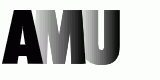 Ing. PALUSKA LadislavNS706 Tržiště 20 2170706017Objednávka č.: Smlouva:Odběratel:Číslo účtuPeněžní ústavForma úhrady:15.03.2017PříkazemTermín dodání:Akademie múzických umění v Praze Malostranské náměstí 259/12 118 00 PRAHA 1 Česká republika IČ:DIČ:61384984CZ61384984 do l4 dnůTermín úhrady:Gymar s.r.o. Praha - Michle Sedlčanská 1327/65 140 00 PRAHA 4 Česká republika Tel.: 234 244 503 E-mail: ladislav.paluska@amu.cz PID:Konečný příjemce:::Platnost objednávky do:30.04.2017Dodací podmínky:CZ26164051DIČ:Dodavatel:IČ:26164051AMU je veřejná vysoká škola zřízená Dekretem prezidenta republiky z 27.10.1945, zákon č.111/1998 Sb. ve znění pozdějších změn. IBAN: CZ5301000000195373180297 Místo dodání:Tržiště 20, Praha 1Způsob dopravy:Položkový rozpis: